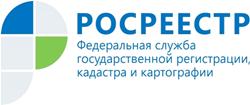 Управление Росреестра по Республике АдыгеяИтоги рассмотрения результатов о пересмотре кадастровой стоимости в комиссии по рассмотрению споров о результатах определения кадастровой стоимости при Управлении Росреестра по Республике Адыгея в 2018 годуЗа 11 месяцев 2018 года состоялось 9 заседаний Комиссии, на которых было рассмотрено 32 заявления, поданных по основанию «установление в отношении объекта недвижимости его рыночной стоимости на дату, по состоянию на которую была установлена его кадастровая стоимость».  При этом рассматривались 18 заявлений поступивших в 2018 году и 14 заявлений поданных в конце 2017 года.Заявления об оспаривании кадастровой стоимости по основанию недостоверности сведений об объекте недвижимости, использованных при расчете кадастровой стоимости, в Комиссию не поступали.В заявлениях оспаривалась кадастровая стоимость, установленная в отношении 30  земельных участков, 19 зданий и 1 помещения. По результатам рассмотрения, представленных документов, Комиссией в 41 случае было принято решение об отклонении заявлений, в 5 случаях комиссия приняла решение удовлетворить заявления и установить кадастровую стоимость равную рыночной стоимости, в отношении 4 объектов - документы  находятся на рассмотрении.Причинами отклонения заявлений об определении кадастровой стоимости земельных участков в размере рыночной стоимости послужили следующие основания: несоответствие Отчета об оценке требованиям ст. 11 Федерального закона от 29.07.1998 № 135-ФЗ «Об оценочной деятельности в Российской Федерации», требованиям п. 8, п. 20 Федерального стандарта оценки «Общие понятия оценки, подходы и требования к проведению оценки (ФСО № 1)», утвержденного приказом Минэкономразвития России от 20.05.2015 № 297, требованиям п. 5, п. 8, п. 11 Федерального стандарта оценки №3 «Требования к отчету об оценке (ФСО № 3)», утвержденного приказом Минэкономразвития России от 20.05.2015 № 299, требованиям      п. 11, п. 22, п. 24, п. 25 Федерального стандарта оценки «Оценка недвижимости (ФСО № 7)», утвержденного приказом Минэкономразвития России от 25.09.2014 № 611.